УКРАЇНАПОЧАЇВСЬКА  МІСЬКА  РАДАВИКОНАВЧИЙ КОМІТЕТР І Ш Е Н Н Явід        січень  2018 року                                                                      №    проектПро   перереєстрацію  громадян ,які перебувають на  квартирномуобліку станом на_______2018 року.          Розглянувши  подані  матеріали для перереєстрації громадян керуючись ст. 36. ст. 39, ст. 40   Житлового кодексу Української РСР , пунктом 25 «Правил обліку громадян, які потребують поліпшення житлових умов, і надання їм жилих приміщень в Українській РСР» затверджені постановою Ради Міністрів УРСР і Укрпрофради від 11 грудня 1984 р. № 470 (далі – Правила обліку),  ст. 30 Закону України «Про місцеве самоврядування в Україні» на підставі протоколу громадської комісії з житлових питань при виконавчому комітеті Почаївської міської ради  № 1 від 23.01.2018 року,  виконавчий комітет  міської ради                                                       В и р і ш и в:Зафіксувати зміни, які пройшли в сім’ях громадян, які стоять на квартирній черзі:а) Струк Олег Геннадійович – було 3 (три), на даний час 4 (чотири) члени сім’ї (на підставі свідоцтва про народження).Зняти з квартирного обліку із позачергової черги згідно п.п.1 п. 26 Правил обліку – поліпшення житлових умов, наслідок якого відпали підстави для надання іншого жилого приміщення  Шатківську Марію Володимирівну із сім’єю із 4-х чоловік (вона, чоловік- Шатківський Максим Анатолійович, дочка – Шатківська Анна Максимівна, дочка – Шатківська Надія Максимівна).Внести у список осіб, які перебувають на квартирному обліку на першочергову чергу  згідно рішення виконавчого комітету № 119 від 19 червня  2017  року Струк Олега Геннадійовича із сім’єю із 4-х чоловік (він, дружина – Струк Вікторія Олександрівна, син – Струк Артем Олегович, дочка Струк Ангеліна Олегівна).Зберегти за громадянами, протягом 2-х років з дня зняття з обліку, право на поновлення за датою  перебування на квартирному обліку у  разі надання документів, що посвідчують підстави для перебування на обліку громадян, які потребують поліпшення житлових умов на час прийняття рішення про зняття з квартирного обліку.Затвердити списки громадян ,які перебувають на квартирному обліку за місцем  проживання та потребують поліпшення житлових умов станом на 27.05.2017 року:4.1.Список осіб,   які  перебувають  на  квартирному  обліку  у  кількості 13 (тринадцять) сімей  (додаток №1).4.2.Список   осіб,   які   користуються    правом      першочергового     одержання  жилих приміщень у 4(чотири) сім’ї (додаток №2).4.3. Список  осіб,  які  користуються  правом  позачергового  одержання    жилих приміщень у  кількості 5 (п’ять ) сімей  (додаток №3). Лівар Н.М.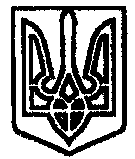 